山东省固废产业协会郭献军秘书长出席山东省污染防治攻坚战评估座谈会2021年3月22日，山东省固废产业协会郭献军秘书长应邀出席了在烟台市山海国际酒店举办的山东省污染防治攻坚战评估座谈会。会议由烟台市生态环境局崔国栋总工程师主持，参会单位包括烟台市生态环境局、烟台市工业和信息化局、烟台市发展改革委、烟台市交通运输局、烟台市农业农村局、烟台市住房城乡建设局、烟台市公安局、烟台市城管局、烟台市水利局、烟台市海洋发展和渔业局 、烟台海事局、烟台市应急局、烟台市自然资源和规划局、烟台市卫生健康委、烟台市商务局、杰瑞环保科技有限公司等。会议就烟台市污染防治攻坚战取得的成效、经验做法及困难、建议进行了讨论交流。郭献军秘书长交流了协会与烟台市生态环境局的合作经验及构想，特别提出了如何极发挥协会的社团公益作用，协助全省生态环境管理部门开展环保宣传，并建设一批环保科普基地的思路。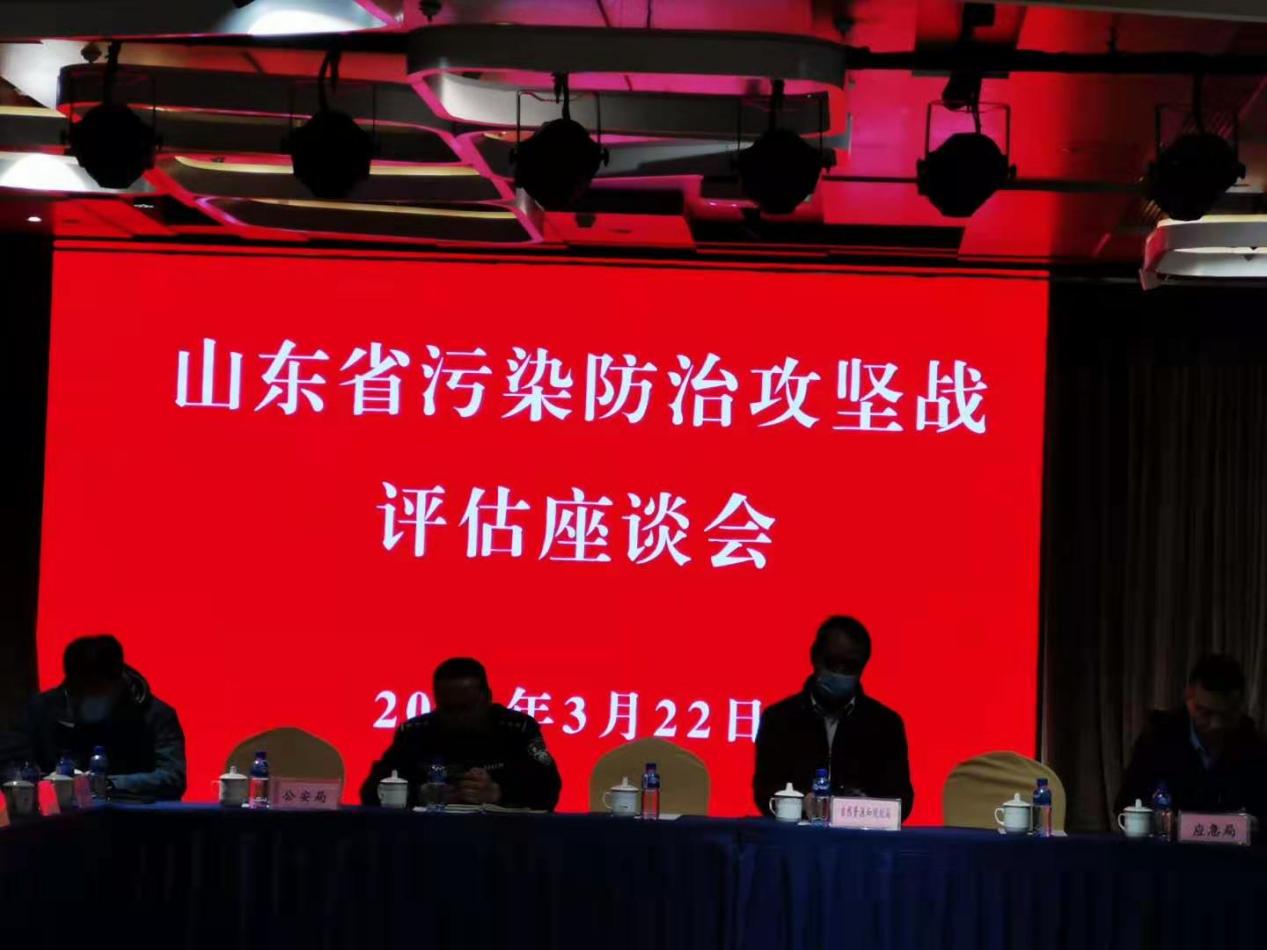 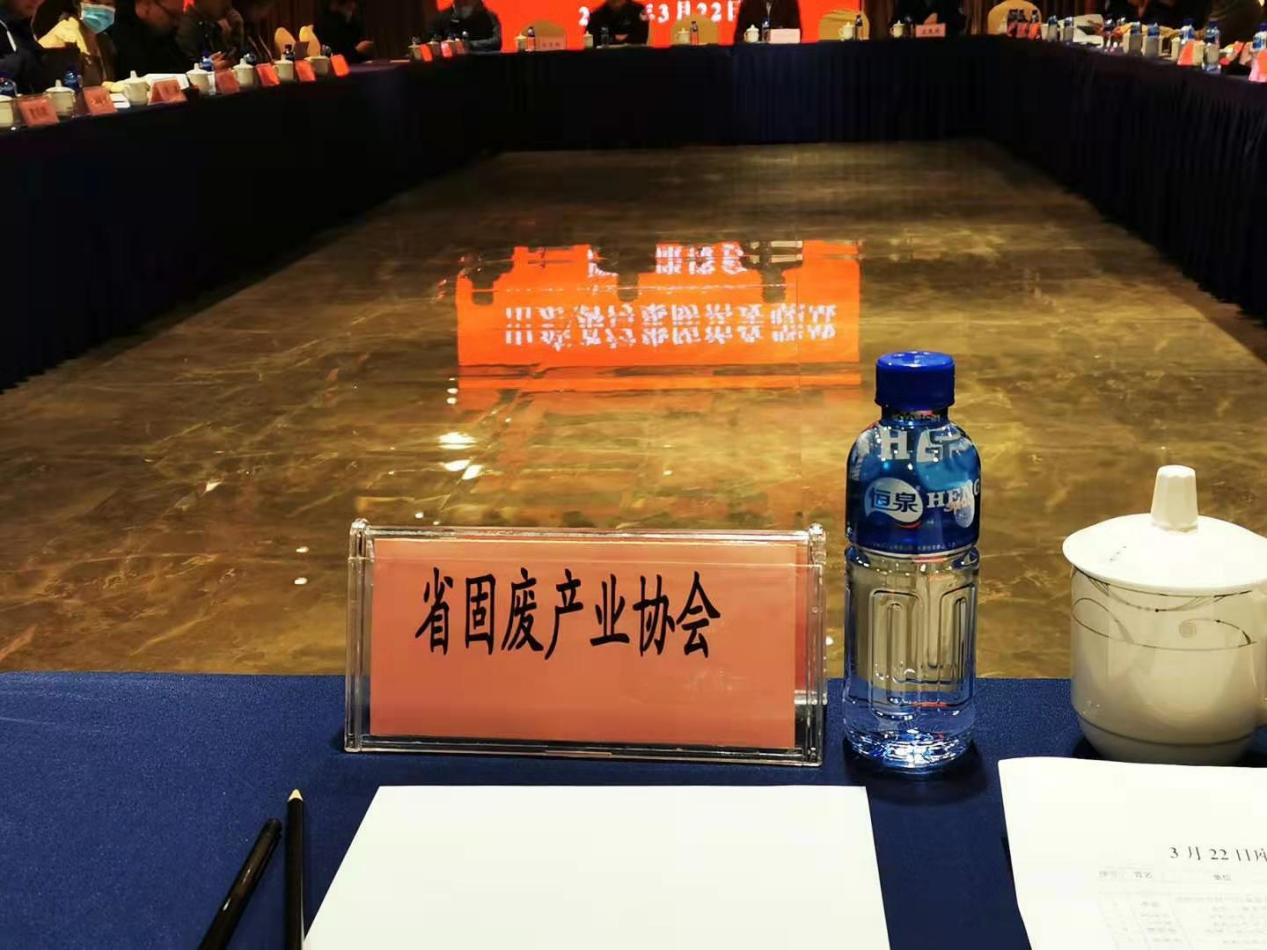 